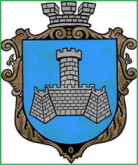 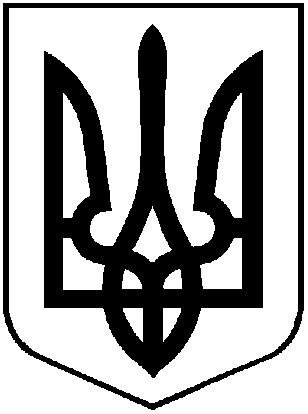 УКРАЇНАВІННИЦЬКОЇ ОБЛАСТІМІСТО ХМІЛЬНИКРОЗПОРЯДЖЕННЯМІСЬКОГО ГОЛОВИВід “28” серпня 2019 року                                                              		№336-рПро відзначення Дня пам’яті захисників України у Хмільницькій  міській ОТГ	Відповідно до Указу Президента України від 23.08.2019 року №621/2019 «Про День пам'яті захисників України, які загинули в боротьбі за незалежність, суверенітет і територіальну цілісність України», на виконання листа заступника голови  обласної державної адміністрації від 27.08.2019р., щодо проведення 29 серпня у Хмільницькій  міській ОТГ урочистих заходів з відзначення Дня пам’яті захисників України, які загинули в боротьбі за незалежність, суверенітет і територіальну цілісність, керуючись ст.ст. 42, 59 Закону України “Про місцеве самоврядування в Україні”:Затвердити заходи із підготовки та відзначення Дня пам’яті захисників України, які загинули в боротьбі за незалежність, суверенітет і територіальну цілісність України у Хмільницької міської ОТГ, згідно з додатком 1.Затвердити кошторис витрат для відзначення Дня пам’яті захисників України, які загинули в боротьбі за незалежність, суверенітет і територіальну цілісність України у Хмільницької міської ОТГ з             додатком 3.Посадовим особам міської ради, керівникам підприємств, установ, організацій, причетним до виконання плану заходів, проінформувати про хід їх виконання завідувача сектору з питань культури Хмільницької міської ради до 29.08.2019р. для подальшого інформування Вінницької облдержадміністрації.Контроль за виконанням цього розпорядження покласти на заступника міського голови з питань діяльності виконавчих органів міської ради, згідно розподілу обов’язків.Міський голова                                            С.Б. Редчик	С.П.МаташС.С.ЄрошенкоІ.М.БелзаВ.В.БрилянтС.О.ЛевчукО.В.ЦюнькоДодаток 1до розпорядження  міського голови№336-р від  28 серпня  2019 р.ЗАХОДИ з підготовки та відзначення  Дня пам’яті захисників України, які загинули в боротьбі за незалежність, суверенітет і територіальну цілісність України у Хмільницької міської ОТГЗабезпечити організацію  із підготовки та відзначення заходів  із нагоди Дня пам’яті захисників України, які загинули в боротьбі за незалежність, суверенітет і територіальну цілісність України, увічнення їх героїзму, зміцнення патріотичного духу у суспільстві а саме:Організувати і провести у загальноосвітніх та професійно-технічних навчальних закладах Хмільницької міської ОТГ лекції, бесіди, години спілкування з нагоди Дня пам’яті захисників. Відповідальний за виконання: Управління освіти міської ради, дирекції шкіл та ліцеїв.  Термін: серпень-вересень;Організувати покладання квітів до пам’ятних місць  до Дня пам’яті захисників України, які загинули в боротьбі за незалежність, суверенітет і територіальну цілісність України, увічнення їх героїзму, зміцнення патріотичного духу у суспільстві. Відповідальний за виконання:Виконавчий комітет міської ради.Термін: 29 серпня; Вжити заходів щодо охорони громадського порядку, дотримання вимог із безпеки дорожнього руху, під час проведення заходу. Відповідальний за виконання:Хмільницький ВП Калинівського відділу поліції ГУНП у Вінницькій області Термін: 29 серпня;Висвітлення на офіційному веб-сайті міста  та у місцевих друкованих ЗМІ заходів з нагоди проведення Дня пам’яті захисників України, які загинули в боротьбі за незалежність, суверенітет і територіальну цілісність України, увічнення їх героїзму, зміцнення патріотичного духу у суспільстві. Відповідальний за виконання: Відділ інформаційної діяльності та комунікацій із громадськістю міської ради.Термін: серпень.Міський голова  		                     С.Б. РедчикДодаток 2до розпорядження  міського голови№336-р від  28 серпня 2019 р.КОШТОРИС ВИТРАТдля відзначення  Дня пам’яті захисників України, які загинули в боротьбі за незалежність, суверенітет і територіальну цілісність України у Хмільницькій міській ОТГ   Міський голова  		                     С.Б. Редчик№з/пНазва видатківКФКВКЕКВСума/грн.1.Придбання квіткової продукції 02140822282450Всього:450